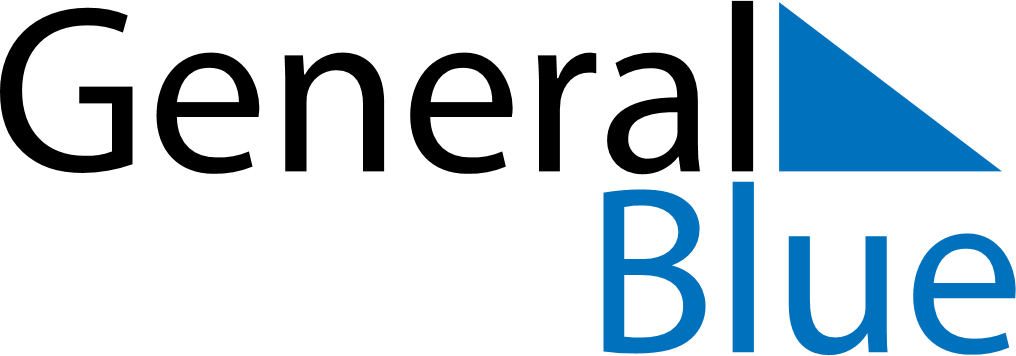 2026202620262026202620262026PortugalPortugalPortugalPortugalPortugalPortugalPortugalJanuaryJanuaryJanuaryJanuaryJanuaryJanuaryJanuaryFebruaryFebruaryFebruaryFebruaryFebruaryFebruaryFebruaryMarchMarchMarchMarchMarchMarchMarchSMTWTFSSMTWTFSSMTWTFS123123456712345674567891089101112131489101112131411121314151617151617181920211516171819202118192021222324222324252627282223242526272825262728293031293031AprilAprilAprilAprilAprilAprilAprilMayMayMayMayMayMayMayJuneJuneJuneJuneJuneJuneJuneSMTWTFSSMTWTFSSMTWTFS12341212345656789101134567897891011121312131415161718101112131415161415161718192019202122232425171819202122232122232425262726272829302425262728293028293031JulyJulyJulyJulyJulyJulyJulyAugustAugustAugustAugustAugustAugustAugustSeptemberSeptemberSeptemberSeptemberSeptemberSeptemberSeptemberSMTWTFSSMTWTFSSMTWTFS1234112345567891011234567867891011121213141516171891011121314151314151617181919202122232425161718192021222021222324252626272829303123242526272829272829303031OctoberOctoberOctoberOctoberOctoberOctoberOctoberNovemberNovemberNovemberNovemberNovemberNovemberNovemberDecemberDecemberDecemberDecemberDecemberDecemberDecemberSMTWTFSSMTWTFSSMTWTFS12312345671234545678910891011121314678910111211121314151617151617181920211314151617181918192021222324222324252627282021222324252625262728293031293027282930312026 Holidays for Portugal2026 Holidays for Portugal2026 Holidays for PortugalJan 1	New Year’s DayFeb 17	Shrove TuesdayApr 3	Good FridayApr 5	Easter SundayApr 25	Liberty DayMay 1	Labour DayMay 3	Mother’s DayJun 4	Corpus ChristiJun 10	Portugal DayAug 15	AssumptionOct 5	Implantação da RepúblicaNov 1	All Saints’ DayDec 1	Restauração da IndependênciaDec 8	Immaculate ConceptionDec 24	Christmas EveDec 25	Christmas DayDec 31	New Year’s Eve